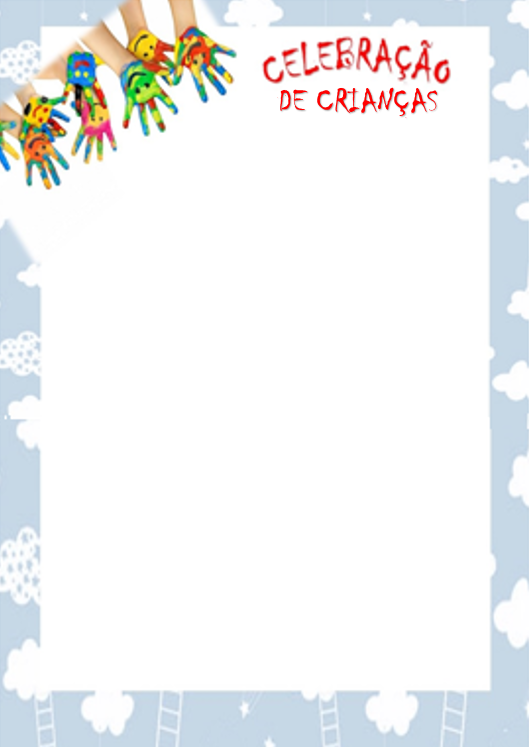 ATIVIDADES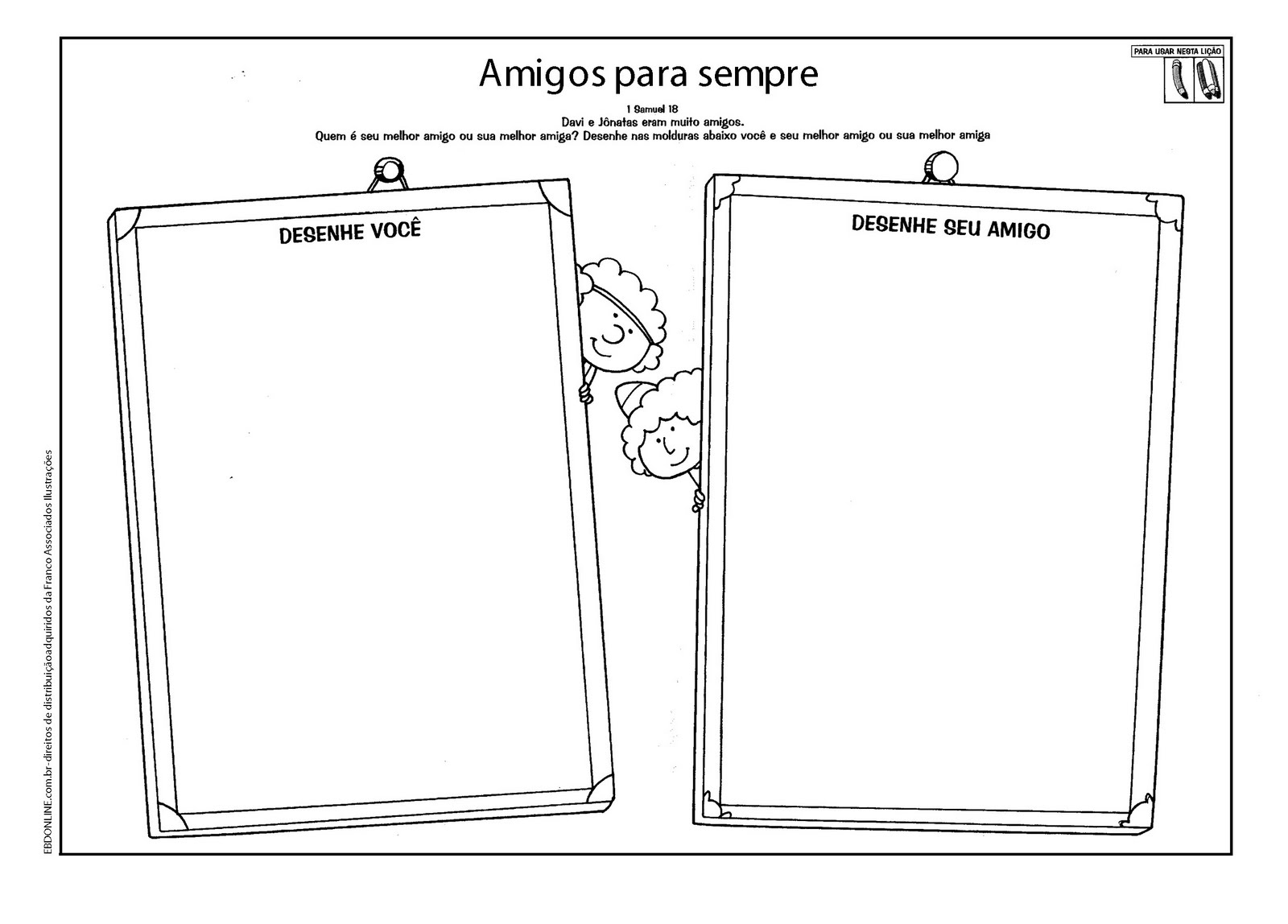 